Publicado en Madrid el 04/04/2022 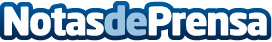 Casino.es renueva su imagen reforzando su compromiso con el juego responsableNuevas secciones: noticias, análisis de los últimos lanzamientos de slots, casino en vivo, métodos de pago y proveedores de software. Nuevo diseño que resalta el compromiso de Casino.es con el juego responsableDatos de contacto:Emilia López-Cuestawww.casino.es911888398Nota de prensa publicada en: https://www.notasdeprensa.es/casino-es-renueva-su-imagen-reforzando-su Categorias: Nacional Sociedad Juegos Entretenimiento Software Premios http://www.notasdeprensa.es